ПОВЕСТКА заседания комиссии по обеспечению безопасности дорожного движенияпри Администрации Притобольного районаот 29.12.2020 г. № 26РОССИЙСКАЯ ФЕДЕРАЦИЯКУРГАНСКАЯ ОБЛАСТЬКОМИССИЯ ПО ОБЕСПЕЧЕНИЮ БЕЗОПАСНОСТИ ДОРОЖНОГО ДВИЖЕНИЯПРИ АДМИНИСТРАЦИИ ПРИТОБОЛЬНОГО РАЙОНАРЕШЕНИЕот 29 декабря 2020 года				№ 26с. ГлядянскоеПервый обсуждаемый вопрос: «О результатах реализации в 2020 году муниципальной программы Притобольного района «Повышение безопасности дорожного движения в Притобольном районе»В целях взаимодействия органов власти всех уровней для решения задач обеспечения безопасности дорожного движения разработана муниципальная программа Притобольного района «Повышение безопасности дорожного движения в Притобольном районе».Ежегодно разрабатывается и реализуется план совместных мероприятий ОГИБДД и образовательных учреждений Притобольного района.Во всех образовательных учреждениях  функционируют отряды ЮИДД – «Юных инспекторов дорожного движения», во всех школах разработаны и внедрены схемы безопасных маршрутов «Дом – школа – дом», оформлены паспорта безопасности. На базе МКОУ «Глядянская  СОШ» функционирует  координационный методический центр по профилактике детского дорожно-транспортного травматизма.Во всех образовательных организациях оформлены информационные стенды и уголки по БДД, проведены  конкурсы рисунков и викторин по ПДД. С 25 по 31 мая 2020 года на территории района прошла операция «Мотоцикл», в рамках которой сотрудники ОГИБДД усилили контроль по выявлению угнанной или похищенной мототехники путем подворного обхода, переоборудованного транспорта и незарегистрированного в установленном порядке, наличие водительских удостоверений на право управления мототехникой, на предмет управления транспортом в состоянии опьянения.Особое внимание полицейские уделили несовершеннолетним водителям мопедов, скутеров и мотоциклов, которые выезжают на дорогу, игнорируя Правила дорожного движения. Не изучив ПДД, не имея навыков вождения, не имея права управлять мототранспортом, несовершеннолетние садятся за руль двухколесного транспорта и подвергают опасности себя и окружающих.  В период с 25 по 26 июня 2020 года проведена профилактическая операция «Автокресло – детям!» с проверкой транспортных средств на предмет соблюдения водителями действующего законодательства по перевозке несовершеннолетних пассажиров. В период летних каникул реализован комплекс профилактических  мероприятий на школьных площадках, направленных на привитие детям навыков безопасного поведения в транспортной среде и предупреждение  нарушений ими правил дорожного движения. Так, в рамках профилактического мероприятия «Безопасное лето – детям!» 25 августа в Молодежном сквере сотрудники детской и центральной библиотек провели для детей познавательно – игровую программу  «Страна дорожных знаков».С 15 по 17 сентября 2020 года прошло профилактическое мероприятие «Детский автобус». В период проведения операции было осмотрено 19 автобусов используемых для организованных перевозок групп детей. Грубых нарушений ПДД водителями автобусов не выявлено. Проведено обновление паспортов безопасности детских автобусов, реестров водителей и автобусов.В период с 21 по 25 сентября 2020 года в рамках «Недели безопасности» 23 сентября во всех образовательных учреждениях  Притобольного района проведен «Единый день безопасности дорожного движения», в котором приняли участие обучающиеся, представители родительской общественности, сотрудники ГИБДД. Все мероприятия запланированы и проведены в строгом соответствии с необходимыми санитарно-эпидемиологическими правилами и рекомендациями Роспотребнадзора.На сайте Администрации Притобольного района и в районной газете «Притоболье» регулярно публикуются материалы, посвященные проблемам обеспечения безопасности дорожного движения.По результатам оперативно-служебной деятельности ОГИБДД МО МВД России «Притобольный» составлено административных материалов за нарушение ПДД 1424 (АППГ-1615), зарегистрировано 4 ДТП (АППГ-5). С учетом этого Комиссия отмечает, что Программа доказывает свою эффективность.Финансирование муниципальной программы «Повышение безопасности дорожного движения в Притобольном районе» в 2020 году было предусмотрено в сумме 1 тысяча рублей.В 2020 году мероприятия, запланированные программой, выполнены в полном объеме, за счет средств, предусмотренных в сметах образовательных учреждений.Заслушав информацию Щекина Сергея Александровича, заместителя Главы Притобольного района, Рогова Анатолия Александровича, начальника ОГИБДД  МО МВД России «Притобольный», комиссия по обеспечению безопасности дорожного движения при Администрации Притобольного района  РЕШИЛА:1. Информацию принять к сведению.2. ОГИБДД МО МВД России «Притобольный» совместно с отделом образования Администрации Притобольного района с учетом проведенного анализа разработать и реализовать дополнительные меры по предупреждению дорожно-транспортного травматизма среди несовершеннолетних.Второй обсуждаемый вопрос:  «О состоянии детского дорожно-транспортного травматизма в районе и реализации мероприятий по обучению детей основам безопасного поведения на дорогах в образовательных организациях»На территории Курганской области с участием несовершеннолетних в возрасте до 16 лет зарегистрировано 104 дорожно-транспортных происшествия, при которых 6 несовершеннолетних погибли и 118 получили травмы. По сравнению  с аналогичным периодом прошлого года количество ДТП, погибших и раненых в них детей сократилось на 21,8%, 14,3% и 15,7% соответственно.Собственная неосторожность стала причиной возникновения 33 ДТП (-10,8%), повлекших гибель одного ребенка и получение травм 32 несовершеннолетних (-11,1%).Большая часть (69,7%) несовершеннолетних, пострадавших по своей вине, это дети-пешеходы. Основные нарушения, по причине которых происходят дорожные аварии, это переход проезжей части вне пешеходного перехода в зоне его видимости, в неустановленном месте, движение по краю проезжей части в попутном направлении движению транспортных средств, выход из-за стоящего транспортного средства, переход проезжей части перед близко идущим транспортным средством, а также игра на проезжей части и выход на дорогу во время игры. В текущем году 7 аварий с участием детей-пешеходов были зарегистрированы в условиях сумерек или темного времени суток. Во всех случаях на одежде детей не были размещены световозвращающие элементы.По собственной неосторожности также получили травмы 6 велосипедистов и 4 водителя мототранспорта в возрасте до 16 лет.На территории Притобольного района  ДТП с участием детей не зарегистрировано.Сотрудниками ГИБДД реализован комплекс мероприятий по профилактике детского дорожно-транспортного травматизма и обеспечению безопасности перевозок детей, размещаются материалы, посвященные теме детского дорожно-транспортного травматизма в средствах массовой информации.Обучение детей правилам дорожного движения проводится в школах Притобольного района на уроках «Основы безопасности жизнедеятельности», на специальных занятиях по правилам дорожного движения, в т.ч. с участием сотрудников Госавтоинспекции. Во всех образовательных организациях (в том числе и в Глядянском ДДТ)  функционируют отряды ЮИДД – «Юных инспекторов дорожного движения», разработаны и внедрены схемы безопасных маршрутов «Дом – школа – дом», оформлены паспорта безопасности. На базе МКОУ «Глядянская  СОШ» функционирует  координационный методический центр по профилактике детского дорожно-транспортного травматизма. В рамках «Недели безопасности» 23 сентября 2020 года во всех образовательных учреждениях Притобольного района проведен «Единый день безопасности дорожного движения», в котором приняли участие все обучающиеся, а также большинство представителей родительской общественности, сотрудники ГИБДД. В декабре 2020 года учащиеся и педагоги образовательных организаций Притобольного района приняли участие в конкурсах и мероприятиях УГИБДД, проводимых в дистанционном формате: Всероссийская онлайн-олимпиада «Безопасные дороги» с 30 ноября по 11 декабря 2020 года, Всероссийская интернет-олимпиада на знание ПДД с 4 по 12 декабря 2020 года, Всероссийский конкурс «Лучший педагог по обучению основам безопасного поведения на дорогах» со 2 по 15 декабря 2020 года, Всероссийский конкурс «Безопасная дорога – детям» для детей, родителей и педагогов с 5 по 13 декабря 2020 года.Все мероприятия запланированы и проведены в строгом соответствии с необходимыми санитарно-эпидемиологическими правилами и рекомендациями Роспотребнадзора. Многие мероприятия и акции проведены в дистанционном формате из-за сложившейся эпидемиологической ситуации.Проведено занятий, бесед по БДД: в дошкольных образовательных учреждениях – 4, в учреждениях общего и дополнительного образования – 75.Регулярно в образовательных учреждениях Притобольного района проводятся классные часы по темам: «Правила БДД», «Световозвращающие элементы», «Внимание на дороге», «Быть ответственным пассажиром» и др.Проведены  родительские собрания по темам: «Профилактика детского дорожно-транспортного травматизма», «Безопасность детей при перевозке», «Ответственность за безопасность детей на дороге», «Необходимость использования световозвращающих элементов».При проведении работы были использованы методические разработки: «Прогноз безопасности», «Дистанция», «Шагающий автобус», «Сложности перехода», «Без вас не получится», и другие информационные материалы и видеофильмы по БДД. Во всех образовательных организациях района оформлены информационные стенды и уголки по БДД.Заслушав информацию Севостьяновой Натальи Васильевны, руководителя отдела образования Администрации Притобольного района, Рогова Анатолия Александровича, начальника ОГИБДД  МО МВД России «Притобольный», комиссия по обеспечению безопасности дорожного движения при Администрации Притобольного района  РЕШИЛА:1. Информацию принять к сведению.2. Руководителю отдела образования Администрации Притобольного района Н.В.Севостьяновой в целях повышения уровня сознательного отношения детей к соблюдению Правил дорожного движения и их обучения основам безопасного поведения на дороге принять меры по вовлечению в данную работу родительских комитетов.Третий обсуждаемый вопрос: «Об итогах работы инспекции Гостехнадзора по Притобольному району за 2020 год»На конец 2020 года в районе зарегистрировано 1176 единиц техники, в течение 2020 года приобретена 21 единица (2019 – 9).Годовой технический осмотр всех самоходных машин и прицепов прошел с января по август. По району готовность самоходных машин составила 72%, в АПК – 74%. По итогам ТО запрещена эксплуатация 48 единиц техники. Осмотрено 86 комбайнов, 79 получили свидетельство о прохождении ТО.Проверено машин в процессе использования 184 единицы.В целях обеспечения безопасности движения, техники безопасности и охраны окружающей среды проведены профилактические операции «Трактор», «Снегоход».Административное наказание понесли 23 человека, сумма штрафов составила 9200 рублей. Материалы об итогах операций публиковались.В двух школах проведены экзамены на право управления тракторами, по их итогам выдано 12 удостоверений тракториста-машиниста.Заслушав информацию Прокопьева Сергея Ивановича, главного государственного инженера-инспектора Гостехнадзора по Притобольному району, комиссия по обеспечению безопасности дорожного движения при Администрации Притобольного района РЕШИЛА:1. Информацию принять к сведению.Четвертый обсуждаемый вопрос: «Об объединении муниципальных программ Притобольного района правоохранительной направленности в муниципальную программу «Обеспечение общественного порядка и противодействие преступности в Притобольном районе»С учетом приоритетных направлений социально-экономического развития Курганской области и в связи с объединением государственных программ Курганской области правоохранительной направленности: «Профилактика правонарушений в Курганской области», «Повышение безопасности дорожного движения в Курганской области», «Противодействие коррупции в Курганской области» в государственную программу Курганской области «Обеспечение общественного порядка и противодействие преступности в Курганской области» со сроком реализации на 2021-2025 годы будет разработана муниципальная программа Притобольного района «Обеспечение общественного порядка и противодействие преступности в Притобольном районе», в которой будет выделено отдельное направление «Повышение безопасности дорожного движения в Притобольном районе».Заслушав информацию Левенцовой Надежды Михайловны, главного специалиста отдела по архитектуре, строительству и ЖКХ Администрации Притобольного района, секретаря комиссии, комиссия по обеспечению безопасности дорожного движения при Администрации Притобольного района РЕШИЛА:1. Информацию принять к сведению.2. Левенцовой Н.М. разработать проект подпрограммы «Повышение безопасности дорожного движения в Притобольном районе» со сроком реализации на 2021-2025 годы, для включения в муниципальную программу Притобольного района «Обеспечение общественного порядка и противодействие преступности в Притобольном районе».Пятый обсуждаемый вопрос: «Об утверждении плана работы комиссии на 2021 год»Заслушав информацию Левенцовой Надежды Михайловны, главного специалиста отдела по архитектуре, строительству и ЖКХ Администрации Притобольного района, секретаря комиссии, комиссия по обеспечению безопасности дорожного движения при Администрации Притобольного района РЕШИЛА:1. Утвердить план работы комиссии по обеспечению безопасности дорожного движения при Администрации Притобольного района на 2021 год согласно приложению к настоящему решению.Заседания проводить не реже одного раза в квартал, в случае объективной необходимости практиковать проведение внеочередных заседаний, а также включение в повестку заседания внеплановых вопросов, требующих немедленного реагирования.2. Контроль за выполнением настоящего решения оставляю за собой.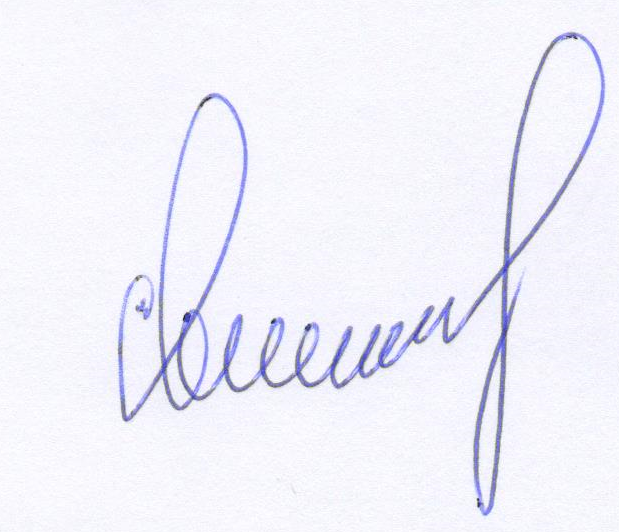 Председатель комиссии по обеспечениюбезопасности дорожного движения приАдминистрации Притобольного района, заместитель Главы Притобольного района                С.А. ЩекинПЛАНработы комиссии по обеспечению безопасности дорожного движения при Администрации Притобольного района на 2021 годЗаседание № 1 (март)1. О состоянии аварийности, принимаемых мерах в обеспечении безопасности дорожного движения на автодорогах Притобольного района, направленных на достижение целей, обозначенных в Указе Президента Российской Федерации от 7 мая 2018 года № 204 «О национальных целях и стратегических задачах развития Российской Федерации на период до 2024 года»Информация: ОГИБДД МО МВД России «Притобольный»2. Об итогах проведения профилактической операции «Снегоход-2021»Информация:  инспекция по надзору за техническим состоянием самоходных машин и                          других видов техники Притобольного района3. О мерах, принимаемых в школах и детских дошкольных учреждениях, направленных на снижение уровня дорожно-транспортного травматизма среди детейИнформация: отдел образования Администрации Притобольного района4. Об информировании населения, используя средства массовой информации, о состоянии аварийности и реализуемых мерах по повышению безопасности дорожного движения на территории Притобольного районаИнформация: ОГИБДД  МО МВД России «Притобольный», секретарь комиссииЗаседание № 2 (июнь)1. О мерах, принимаемых владельцами дорог и органами местного самоуправления, по соблюдению требований правил, стандартов, технических норм в области безопасности дорожного движения при строительстве, реконструкции, ремонте и эксплуатации автомобильных дорог, в местах расположения пешеходных переходов и участках дорог, прилегающих к образовательным учреждениямИнформация: Главы сельсоветов2. Об организации на территории Притобольного района деятельности специализированных штрафных стоянок, необходимых для помещения  и хранения задерживаемых в установленном порядке транспортных средствИнформация: ОГИБДД МО МВД России «Притобольный»3. О мерах по предупреждению детского и подросткового дорожно-транспортного травматизма в районе в период летнего отдыха детей Информация: ОГИБДД МО МВД России «Притобольный,отдел образования Администрации Притобольного районаЗаседание № 3 (сентябрь)1.	О профилактике детского дорожно-транспортного травматизма в образовательных учреждениях Притобольного районаИнформация: отдел образования Администрации Притобольного района2. О состоянии работы по развитию на территории Притобольного района систем фиксации нарушений правил дорожного движения, работающих в автоматическом режиме, перспективах их дальнейшего развития.Информация:  ОГИБДД МО МВД России «Притобольный»3. О мерах обеспечения безопасности дорожного движения при организованной перевозке группы детей, о проведенных проверках состояния школьных автобусов, задействованных в подвозе детей к образовательным учреждениям.Информация:  ОГИБДД МО МВД России «Притобольный»4. Об итогах проведения профилактической операции «Трактор - 2021»Информация:  инспекция по надзору за техническим состоянием самоходных машин и                          других видов техники Притобольного районаЗаседание № 4 (декабрь)1. Об основных показателях аварийности на территории Притобольного района по итогам 2021 года и мерах по ее снижениюИнформация:  ОГИБДД МО МВД России «Притобольный»,                          Администрация Притобольного района2.	О состоянии детского дорожно-транспортного травматизма в районе и реализации мероприятий по обучению детей основам безопасного поведения на дорогах в образовательных организацияхИнформация: ОГИБДД МО МВД России «Притобольный»,                        отдел образования Администрации Притобольного района3. Об итогах работы инспекции Гостехнадзора по Притобольному району за 2021 годИнформация:  инспекция по надзору за техническим состоянием самоходных машин и                          других видов техники Притобольного района4. Утверждение плана работы Комиссии по обеспечению безопасности дорожного движения при Администрации Притобольного района на 2022 годИнформация:  председатель комиссии Расчет рассылкик решению комиссии по обеспечению безопасности дорожного движенияпри Администрации Притобольного районаот 29.12.2020 г. № 26Дата проведения: 29.12.2020 г.Место проведения: кабинет заместителя Главы Притобольного районаНачало: 11-0011.00-11.05Открытие заседанияВступительное слово Щекин Сергей Александрович, заместитель Главы Притобольного района, председатель комиссии11.05-11.15О результатах реализации в 2020 году муниципальной программы Притобольного района «Повышение безопасности дорожного движения в Притобольном районе» Щекин Сергей Александрович, заместитель Главы Притобольного района, председатель комиссии Рогов Анатолий Александрович, начальник ОГИБДД  МО МВД России «Притобольный», заместитель председателя комиссии11.15-11.35О состоянии детского дорожно-транспортного травматизма в районе и реализации мероприятий по обучению детей основам безопасного поведения на дорогах в образовательных организацияхСевостьянова Наталья Васильевна, руководитель отдела образования Администрации Притобольного районаРогов Анатолий Александрович, начальник ОГИБДД  МО МВД России «Притобольный», заместитель председателя комиссии11.35-11.40Об итогах работы инспекции Гостехнадзора по Притобольному району за 2020 годПрокопьев Сергей Иванович, главный государственный инженер-инспектор Гостехнадзора по Притобольному району11.40-11.4511.45-11.5511.5511.59Об объединении муниципальных программ Притобольного района  правоохранительной направленности в муниципальную программу «Обеспечение общественного порядка и противодействие преступности в Притобольном районе»Левенцова Надежда Михайловна, главный специалист отдела по архитектуре, строительству и ЖКХ Администрации Притобольного района, секретарь комиссииОб утверждении плана работы Комиссии на 2021 годЛевенцова Надежда Михайловна, главный специалист отдела по архитектуре, строительству и ЖКХ Администрации Притобольного района, секретарь комиссииОбсуждение Закрытие заседания№п/пАдрес рассылкиКол-воэкз.ПримечаниеАдминистрация Березовского сельсовета1Администрация Боровлянского сельсовета1Администрация Гладковского сельсовета1Администрация Глядянского сельсовета1Администрация Давыдовского сельсовета1Администрация Межборского сельсовета1Администрация Нагорского сельсовета1Администрация Обуховского сельсовета1Администрация Плотниковского сельсовета1Администрация Раскатихинского сельсовета1Администрация Чернавского сельсовета1Администрация Ялымского сельсовета1Гостехнадзор по Притобольному району1ГИБДД по Притобольному району1Итого14Главный специалист отдела по архитектуре, строительству и ЖКХАдминистрации Притобольного района, секретарь комиссииН.М.Левенцова